                    Załącznik  nr 2 do OWU 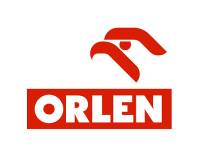 CBOK ORLEN S.A. ul. Chemików 709-411 PłockTel:  (024) 365 22 44                              Fax: (024) 367 70 90                              e-mail: cbok@orlen.pl 	Dyspozycja szczegółowa do odbioru Produktów     z TerminaliUWAGA: Pola w rubrykach należy wypełniać czytelnie pismem drukowanym, wielkimi literami.1. Nr SAP Klienta2. Nazwa zgłaszającego3. Miejsce odbioru (nazwa Terminala)			       4. Nazwa Przewoźnika5. Termin odbioru (od – do)						         6. Nr dokumentu klienta7. Nr rejestracyjny ciągnika / autocysterny*			8. Nr rejestracyjny naczepy / przyczepy*9. Lista kierowców upoważnionych do odbioru**10. Upoważnia się do jednorazowego odbioru według następującego planu:* - niepotrzebne skreślić**- w przypadku dłuższej listy należy wymienić w załączniku*** - modyfikacje					                   Z-dopuszczalna zmiana zlecenia      I – dopuszczalna zmiana ilości      M – dopuszczalna zmiana miejsca dostawy      R- dopuszczalna rezygnacja z załadunku komory         Oświadczam, że przewóz towarów objętych dyspozycją został zgłoszony zgodnie z ustawą z dnia 9 marca 2017 r. o systemie monitorowania drogowego przewozu towarów, a w wyniku zgłoszenia uzyskany został numer referencyjny podany poniżejNUMER SENT       Oświadczam, że przewóz towarów objętych dyspozycją nie podlega obowiązkowi zgłoszenia do SENTPouczenie: Brak oznaczenia powyższych pól oznacza, że podmiotem wysyłającym obowiązanym do dokonania zgłoszenia przewozu towarów, zgodnie z wyżej wymienioną ustawą, jest  Grupa ORLEN.………………..						……………………………………………………….Data							Firma (pieczątka i czytelny podpis osoby upoważnionej)nowa korekta -DzieńDzieńMiesiącMiesiącRokRokRokRokDzieńDzieńMiesiącMiesiącRokRokRokRokL.p.NAZWISKOIMIĘNr dowodu osobistegoNr dowodu osobistegoNr dowodu osobistegoNr dowodu osobistegoNr dowodu osobistegoNr dowodu osobistegoNr dowodu osobistegoNr dowodu osobistegoNr dowodu osobistego12komNr kontraktu / zleceniaNr kontraktu / zleceniaNr kontraktu / zleceniaNr kontraktu / zleceniaNr kontraktu / zleceniaNr kontraktu / zleceniaNr kontraktu / zleceniaNr kontraktu / zleceniaNr kontraktu / zleceniaNr kontraktu / zleceniaPRODUKTIlość [dm3]Miejsce dostawyModyfikacje***12345